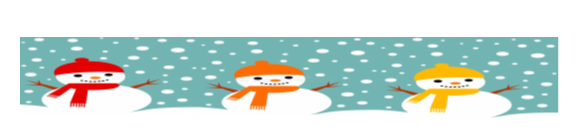 January 27, 2022Grade 3 MathHappy Thursday everyone,Please check back here daily for activities and links and more directions on what to do with your learning packages!Play Dreambox for 20-25 minutes today please.Complete one of the activities from your home learning package.Practice your skip counting. Skip count by 10s to 200. Then challenge yourself to go to 300.  400.  500.  1000??This video will be helpful to guide your counting:https://www.youtube.com/watch?v=s3mElG5HAU0Love, Mrs. Newman 